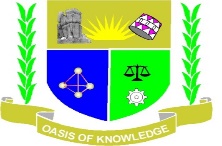                                                                                JARAMOGI OGINGA ODINGA UNIVERSITY OF SCIENCE AND TECHNOLOGYREQUEST FOR QUOTATION To:								Quotation No:	 JOOUST/NT/Q0118/2019/2020              Supplier’s Name & Address					Date issued        21/11/2019                      	  	 From:__________________________                    	                                                                                                                    JOOUST_______________________                                                                                                                                                       P O Box 210 – 40601__________________________	                                                                                                                                              BONDO-KENYA__________________________                                                                                                                                                  Tel: +254-2501804                                                                                                                                                                    		              Email:vc@jooust.ac.keTel: ____________________	                                                                 							 Web: www.jooust.ac.ke              					                                                                                                                         PRN 9649You are invited to submit quotation on materials listed below.                                                                      Notes:THIS IS NOT AN ORDER. Read the conditions and instructions on reverse before quoting.This quotation should be submitted in a plain wax sealed envelope “Quotation No as ABOVE for the Provision for Key Cutting Services. To be addressed to reach the buyer not later than 28/11/19 at 10:00 am and your quotation should indicate final unit price which includes all cost for delivery, discount, duty and VAT and MUST remain valid for at least 30 days.Return the original copy and retain the duplicate for your records.You MUST indicate your terms of paymentSave for “For Official Use Only “, all spaces in this quotation MUST be filledSuppliers to attach copies of Registration Certificate, PIN No. and Tax compliance Certificate.N/B: (a)-CONFIDENTIAL BUSINESS QUESTIONAIRE MUST BE FILLED IN THE FORMAT PROVIDEDThis part is for official use only. Supplier’s Signature, stamp               And date here below:		            Opened by:   1________________Designation ___________Signature______________Date________Time_________							      2________________Designation ___________Signature______________Date________Time__________							      3________________Designation ___________Signature______________Date________Time__________ 	    	                                                                      4________________Designation ___________Signature______________Date________Time__________          Date______________________                                           5________________Designation ___________Signature______________Date________Time__________CONFIDENTIAL BUSINESS QUESTIONNAIRE	You are advised that it is a serious offence to give false information on this Form.1. COMPANY DETAILS	a) Business Name ………………………………………………………………………………………b) Location of business premises	Plot No. ……………………………….. Street/Road …………………………..Postal Address ……………………………….. Tel.  No... . …………..Fax ………… Email ………...Contact Person and Telephone No……………………………………………….(Please attach Company Profile)	c) Nature of business ……………………………………………………………………………….	d) Registration Certificate No. ……………………………  (Please attach copy)	e) Current Trade License No……………………………… (Please attach copy)	f)  PIN No…………………………………………………..  (Please attach copy)	g) Tax Compliance Certificate No…………………………… (Please attach copy)	h) VAT No…………..	i) Year Established……………..	j) Number of staff employed…………………. 	k) Payment terms…………………………….Daysl) Maximum value of business which you can handle at any one time Kshs……………………….m) Valid AGPO/YAGPO certificate if applicable…………………… (Please attach copy)2(a). SOLE PROPRIETOR:Your name in full ……………………………………………. Age……………………….Nationality …………………………….. Country of origin ……………………………..Citizenship details………………………………………………………………………..2(b) – Partnership	Give details of partners as followsName 	                             Nationality		Citizenship Details	Shares………………………  …..……………….    …………………..     ……………………..………………………  …..……………….    …………………..     ……………………..………………………  …..……………….    …………………..     ……………………..………………………  …..……………….    …………………..     ……………………..………………………  …..……………….    …………………..     ……………………..(If a Kenyan Citizen, indicate under Citizen Details whether by Birth, Naturalization or Registration)2(c) – Registered Company:Private or public ……………………………………………………………………………………………..State the nominal and issued capital of the company – 	Nominal Kshs... ………………………………………………	Issued Kshs………………………………………………….Give details of all directors as followsName 	                             Nationality		Citizenship Details	Shares………………………  …..……………….    …………………..     ……………………..………………………  …..……………….    …………………..     ……………………..………………………  …..……………….    …………………..     ……………………..………………………  …..……………….    …………………..     ……………………..………………………  …..……………….    …………………..     …………………….Date………………………….      Signature of Tenderer…………………………………..If a citizen, indicate under “Citizenship Details” whether by Birth, Naturalization or Registration S. NoItem DescriptionUnitQty  ReqUnit Price Total PriceDays to deliveryBrandCountry of OriginTerms of paymentRemarks1.Key cutting for Siaya Halls of Resident.(N/B When the Keys are being cut, request for samples so that we have the right keys made available)No29